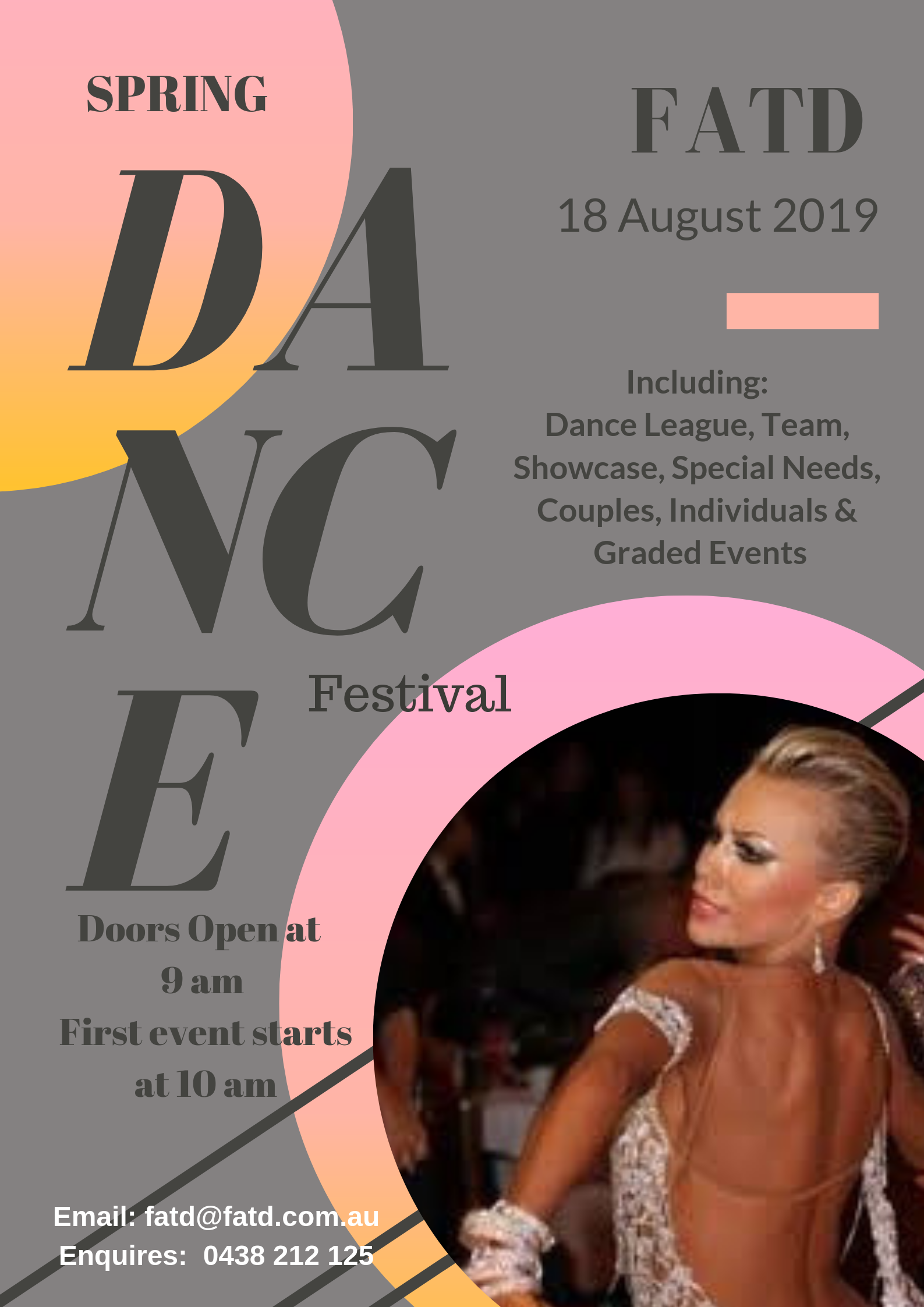 Federal Association of Teachers of DancingSpring Festival	Sunday 18th August 2019Competitors	  	Juvenile/Junior	$20.00 	Entries close 9th August 2019Competitors        	Adults/Masters	$30.00	Enter online with P5000 and details to fatd@fatd.com.auSpectators only: 				$15.00Competition Rules & Conditions of Entry GENERAL	The Festival is registered with DSA including the DSA Elevation system.The Organisers reserve the right to alter or cancel any event on the program.Couples may be asked to dance up a level. Pre-event entries are encouraged to assist in organisation of events on the day. Students may NOT dance in 2 different age groups or levels, unless stated by the organiser.DRESS CODE	DSA Dress Code applies to all age groups. Recreational is STREET WEAR ONLY.NUMBERS 	A minimum of $5.00 will be required & refunded upon its return. CHANGE WILL NOT BE GIVEN E.g. if you provide $10, you will receive $10 when the number is returned.VIDEOWe encourage you to take photos and videos and share them on our Facebook site. SOCIAL/NOVELTY EVENTS	Individual competitors may be partnered by another social dancer or by a dancer registered with DSA. Competitors may not compete in two different age categories PEOPLE WITH DISABLITIES EVENTS These events are specifically for competitors who are physically or mentally challenged. They may be partnered by their Professional Teacher, Amateur Coach, or any other dancer, registered or non-registered.RECREATIONAL EVENTS 	Restricted Syllabus apply to all Recreational Events. Recreational couples may compete in bothcouples and individual, but NOT with the same partner in individual events. Participation in a Recreational Division event is restricted to people registered in the Recreational Division. AMATEUR/GRADED EVENTS	DSA Rules apply to all events, you may dance one level up. Competitors in Masters Events maydance down an age category but may not dance up. e.g.:  Masters 2 may dance Masters 1 but not dance Masters 3.TEACHER / STUDENT EVENTS	A teacher is any registered DS member who has an accreditation. A student may be a registeredAmateur or recreational competitor. Amateur rules apply to all participants. Adjudicators will only assess the student, there for the student must wear the back number.PRO / AM EVENTS	The Professional must be registered with DSA. A student must be a registered Amateur Competitor. The couple is being assessed so the man will wear the back number. The professional cannot have multiple partners in the same event.Federal Association of Teachers of DancingSpring FestivalSunday 18TH August 2019
Couples or Individuals that are NOT Registered with Dancesport. 
These events are classified as novelty events. Note: Depending on the numbers of competitors events may be split into separate Male/ Female events. This will be announced on the day.Registered EventsFederal Association of Teachers of DancingSpring FestivalSunday 18th August 2019Federal Association of Teachers of DancingSpring Festival
 Sunday 18th August 2019 ** Final Entries: Friday, 9th August 2019   ** Register on www.p5000 This entry form MUST be sent to: fatd@fatd.com.au This is to ensure your details are correct and tickets can be sent to you.Name: _________________________________________ CID NO: ________________________________Name: _________________________________________ CID NO: ________________________________ Phone: ___________________________________Email:________________________________________Studio: 	Event NumbersPayment MethodPlease circle:            Visa/ Mastercard	 Direct Debit              Cheque/Money order                    Credit Cardholder Name:-___________________________________________ Card Number: _______/_______/_______/_______ Expiry: ____/____CCV____________Signature:	_____________________________________________Direct DebitAccount Name: Federal Association of Teachers of Dancing LtdBSB:  082 367      Account Number:  509136584 *Please use full name as reference on all direct deposits.Cheques & Money Orders payable to: FATDTicket order forms to: Email fatd@fatd.com.au or FATD, PO Box 7223, Greenway, ACT 290Enquires PH: 0438 212 125Only Spectators tickets can be brought at the door on the day.------------------------------      Detach here for studio registrations   ------------------------------Federal Association of Teachers of Dancing Spring Festival Sunday 18TH August 2019Unregistered Events Form / Individual or Schools     Studio:	_____________________________________________________________Name 		   Event Numbers   		Payment MethodPlease circle:            Visa/ Mastercard	 Direct Debit              Cheque/Money order                    Credit Cardholder Name: ___________________________________________ Card Number: _______/_______/_______/_______ Expiry: ____/____CCV____________Signature:	_____________________________________________Direct DebitAccount Name: Federal Association of Teachers of Dancing LtdBSB:  082 367      Account Number:  509136584 *Please use full name as reference on all direct deposits.Cheques & Money Orders payable to: FATDTicket order forms to: Email fatd@fatd.com.au or FATD, PO Box 7223, Greenway, ACT 290Enquires PH: 0438 212 125Only Spectators tickets can be brought at the door on the day.Individual EventNOT REGISTERED with DancesportNOT REGISTERED with DancesportNOT REGISTERED with DancesportJuvenile1. Waltz - Q Step2. Cha - Jive3. Merrilyn - E3StepJunior4. Waltz - Q Step5. Sam - Jive6. Merrilyn - G TapAdult7. Waltz - Q Step8. Sam - Cha9. Charmaine - G TapMasters10. Waltz - Q Step11. Cha - Jive12. Charmaine - E3StepSolo Juvenile/Junior13. Waltz14. ChaSolo Adult / Masters15. Waltz16. ChaCouplesNOT REGISTERED with DancesportNOT REGISTERED with DancesportNOT REGISTERED with DancesportJuvenile17. Waltz  Q/step18. Cha - Jive19. Merrilyn -  E3StepJunior20. Waltz - Q/Step21. Sam - Jive22. Merrilyn - G TapAdult23. Waltz - Q/Step24. Sam - Cha25. Charmaine - G TapMasters26. Waltz - Q/Step27. Cha - Jive28. Charmaine - E3StepSpecial Needs (Individual Events)NOT REGISTERED with DancesportNOT REGISTERED with DancesportNOT REGISTERED with Dancesport Open29. Waltz  30. Cha 31. Merrilyn  Open32. Q/step33. Jive34. E3StepTeam EventsNOT REGISTERED with DancesportNOT REGISTERED with DancesportNOT REGISTERED with DancesportProgressive TeamsAny AgeMax 6 Couples35. Cha - RBD - GTShowcaseAny Age36. ShowcaseRecreational Events – CouplesRecreational Events – CouplesRecreational Events – CouplesRecreational Events – CouplesRecreational Events – CouplesJuvenileOpen37. Waltz - Q/Step38. Cha - Jive39. Merrilyn - G TapJuniorOpen40. Waltz - Q/Step41. Cha - Jive42. Merrilyn - T/etteAdult/MastersOpen43. Waltz - Q/Step44. Cha - Jive45. Merrilyn - T/etteRecreational Events - Individual MaleRecreational Events - Individual MaleRecreational Events - Individual MaleRecreational Events - Individual MaleRecreational Events - Individual MaleJuvenileOpen46. Waltz - Q/Step47. Cha - Jive48. Merrilyn - GTapJuniorOpen49. Waltz - Q/Step50. Cha - Jive51. Merrilyn - T/etteAdult/MastersOpen52. Waltz - Q/Step53. Cha - Jive54. Merrilyn - T/etteRecreational Events - Individual FemaleRecreational Events - Individual FemaleRecreational Events - Individual FemaleRecreational Events - Individual FemaleRecreational Events - Individual FemaleJuvenileOpen55. Waltz - Q/Step56. Cha - Jive57. Merrilyn -  GTapJuniorOpen58. Waltz - Q/Step59. Cha - Jive60. Merrilyn - T/etteAdult/MastersOpen61. Waltz - Q/Step62. Cha - Jive63. Merrilyn - T/etteTeacher / Student EventsTeacher / Student EventsTeacher / Student EventsTeacher / Student EventsTeacher / Student EventsJuvenile/JuniorOpen64. Waltz - Tango - Q/ Step 65. Cha - Rum - Jive 66. TW/Waltz - Mer - La BomU21/AdultOpen67. Waltz - F/trot - Q/Step68. Sam - Cha - Jive69. TW/Waltz - Car - T/Terrifc - BBMastersOpen 3 Dance70. Waltz - F/trot - Tango71. Sam - Cha - Jive72. LW/Waltz -  BB - T/TerrificJuvenile Graded EventsJuvenile Graded EventsJuvenile Graded EventsJuvenile Graded EventsJuvenile Graded EventsJuvenile Graded EventsJuvenile Graded EventsJuvenile Graded EventsJuvenile Graded EventsC GradeC GradeC Grade73. Waltz - Q/step73. Waltz - Q/step74. Cha - Jive74. Cha - Jive75. Char - T/etteB & C GradeB & C GradeB & C Grade76. Waltz - F/Trot - Q/step 76. Waltz - F/Trot - Q/step 77. Sam - Cha - Jive77. Sam - Cha - Jive78. S/Waltz - Char - T/etteOpenOpenOpen79. Waltz -Tango - F/trot - Q/step 79. Waltz -Tango - F/trot - Q/step 80. Sam - Cha - Rum - Jive80. Sam - Cha - Rum - Jive81. S/Waltz - La Bom -Char - T/etteJunior Graded EventsJunior Graded EventsJunior Graded EventsJunior Graded EventsJunior Graded EventsJunior Graded EventsJunior Graded EventsJunior Graded EventsJunior Graded EventsC GradeC GradeC Grade82. Waltz - Q/step82. Waltz - Q/step83. Cha - Jive 83. Cha - Jive 84. TL/Waltz - Char B & C GradeB & C GradeB & C Grade85. Waltz - F/trot - Q/ Step85. Waltz - F/trot - Q/ Step86. Sam - Cha -  Jive86. Sam - Cha -  Jive87.  TL/Waltz - Char -La BomOpenOpenOpen88. Waltz -Tango - F/trot - Q/Step88. Waltz -Tango - F/trot - Q/Step89. Sam - Cha - Rum - Jive89. Sam - Cha - Rum - Jive90. TL/Waltz - Char -Car - La BomU21/Adult Graded EventsU21/Adult Graded EventsU21/Adult Graded EventsU21/Adult Graded EventsU21/Adult Graded EventsU21/Adult Graded EventsU21/Adult Graded EventsU21/Adult Graded EventsU21/Adult Graded EventsC GradeC GradeC Grade91. Waltz - F/trot - Q/step91. Waltz - F/trot - Q/step92. Sam - Cha - Rum 92. Sam - Cha - Rum 93. S/Waltz - Car - La BomB & C GradeB & C GradeB & C Grade94. Waltz - Tango -F/trot - Q/step94. Waltz - Tango -F/trot - Q/step95. Sam - Cha - Rum - Jive95. Sam - Cha - Rum - Jive96. S/Waltz - Car - T/Waltz -  La BomOpenOpenOpen97. Waltz - Tango - V/W - F/trot - Q/step97. Waltz - Tango - V/W - F/trot - Q/step98. Sam - Cha - Rum - P/D - Jive 98. Sam - Cha - Rum - P/D - Jive 99. S/Waltz - Car - La Bom - TW/Waltz - TTMasters Graded EventsMasters Graded EventsMasters Graded EventsMasters Graded EventsMasters Graded EventsMasters Graded EventsMasters Graded EventsMasters Graded EventsMasters Graded EventsMasters 8 DanceOpenOpenOpen100. Waltz - Tango - F/trot - Q/Step - T/Waltz - Car - T/Terrific - L/Waltz100. Waltz - Tango - F/trot - Q/Step - T/Waltz - Car - T/Terrific - L/Waltz100. Waltz - Tango - F/trot - Q/Step - T/Waltz - Car - T/Terrific - L/Waltz100. Waltz - Tango - F/trot - Q/Step - T/Waltz - Car - T/Terrific - L/Waltz100. Waltz - Tango - F/trot - Q/Step - T/Waltz - Car - T/Terrific - L/WaltzMasters 1C GradeC GradeC Grade101.Waltz - F/trot - Q/step101.Waltz - F/trot - Q/step102. Sam - Rum - Cha102. Sam - Rum - Cha103. L/Waltz - Car - La BomB & C GradeB & C GradeB & C Grade104. Waltz - Tango - F/trot - Q/Step104. Waltz - Tango - F/trot - Q/Step105. Sam - Cha - Rum - Jive105. Sam - Cha - Rum - Jive106. L/Waltz - Car -    La Bom - T/WaltzOpenOpenOpen107. Waltz - Tango - V/W - F/trot - Q/Step107. Waltz - Tango - V/W - F/trot - Q/Step108. Sam - Cha - Rum - P/D - Jive108. Sam - Cha - Rum - P/D - Jive109.  L/Waltz - Car -  La Bom -  Exc - T/W Masters 2 & 3B & C GradeB & C GradeB & C Grade110.  Waltz - Tango - F/Trot110.  Waltz - Tango - F/Trot111. Sam - Rum - Cha111. Sam - Rum - Cha112. L/Waltz - Car - La BomOpenOpenOpen113.  Waltz - Tango - V/W - F/trot - Q/Step113.  Waltz - Tango - V/W - F/trot - Q/Step114. Sam - Cha - Rum - PD - Jive114. Sam - Cha - Rum - PD - Jive115. L/Waltz - Car - La Bom - Exc - T/WaltzPro/Am  EventsPro/Am  EventsPro/Am  EventsPro/Am  EventsPro/Am  EventsPro/Am  EventsPro/Am  EventsPro/Am  EventsPro/Am  EventsJuvenile/JuniorJuvenile/JuniorOpen116. Waltz - Tango - Q/Step116. Waltz - Tango - Q/Step117. Cha - Rum - Jive117. Cha - Rum - Jive118. TL/Waltz - Mer - La Bom118. TL/Waltz - Mer - La Bom U21/Adult U21/AdultOpen119. Waltz -Tango F/trot - Q/Step119. Waltz -Tango F/trot - Q/Step120. Cha - Sam - Rum- Paso - Jive120. Cha - Sam - Rum- Paso - Jive121. T/Waltz - Car - T/T - BB - S/Waltz121. T/Waltz - Car - T/T - BB - S/Waltz Masters MastersOpen 3 Dance122. Waltz - F/Trot- Tango 122. Waltz - F/Trot- Tango 123. Cha – Sam-  Rum123. Cha – Sam-  Rum124. L/Waltz - BB - T/T124. L/Waltz - BB - T/T Masters MastersOpen 4 Dance125. Waltz -Tango -F/trot - Q/Step125. Waltz -Tango -F/trot - Q/Step126. Sam - Cha -  Rum - Jive126. Sam - Cha -  Rum - Jive127. L/Waltz - BB - Car - La Bom127. L/Waltz - BB - Car - La BomNo. of ticketsCost per ticketTotalTotalTotal            Juvenile/Junior Competitor@  $20.00@  $20.00$            Adult/Master Competitor@  $30.00@  $30.00$            Spectator Only@  $15.00@  $15.00$            Processing Fee@    $3.00@    $3.00$         3.00$Name:Name:Name:Name:Name:Name:Name:Name:Name:Name:Name:Name:Name:Name:Name:Name:Name: